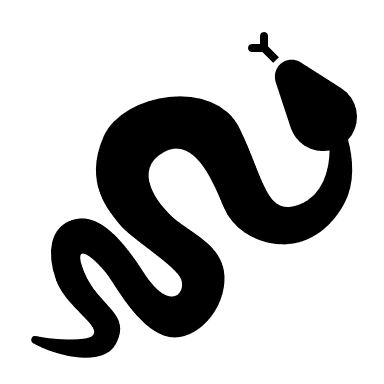 Grand Total: _______________Grand Total: _______________SNAKES TotalN TotalA TotalK TotalE TotalSNAKES TotalN TotalA TotalK TotalE Total